Урок истории в 8 классе по теме: «Война за независимость. Образование США»Учитель истории Кулькова Н.ВЦель урока: изучение исторических условий, которые привели к образованию США и  принципов государственного и общественного  устройства независимого государства, через анализ  законодательных актов,  «Декларации независимости», Конституции США Билля о правах  и материала учебника.                              Задачи:     Предметные: 1) раскрыть причины войны за независимость британских колоний . Метапредметные: 1) формировать основные умения: самостоятельно работать с историческими    документами, учебником,       \ работать в группах, делать выводы   Личностные: 1) создать условия для формирования  личной позиции в оценивание исторических событий; способствовать развитию гражданской позиции учащихся.Планируемые результаты:Личностные  :воспитание чувства само- и взаимоуважения; развитие сотрудничества при работе в парах; воспитание интереса к истории  как науки.Предметные развитие умений работать с учебником, овладение понятиями.Метапредметные развитие речи; формирование умений сравнивать, обобщать факты и понятия; развитие у учащихся самостоятельности.Основные термины и понятия:  национально-освободительная война, патриот, лоялист, отцы-основатели.Оборудование:- Учебник «Всеобщая история, История нового времени, 1500-1800», 7 класс, Юдовская А.Я., 2012.; : компьютер, карта “Война за независимость. Образование США”, документы “Декларация независимости США”, “Билль о правах”, учебник, тетрадь, папки с дополнительным материалом для каждой группы.Тип урока: Комбинированный.ЛИЧНОСТИ В ИСТОРИИ: Джордж Вашингтон (1732-1789),Томас Джефферсон (1743-1826).ОСНОВНЫЕ ДАТЫ(у каждого на столе)4 июля 1776- принятие Декларации независимости1775-1783 г.г. – Война за независимость в североамериканских колониях Англии.1787 г. – принятие Конституции США.15 декабря 1791 г. – вступил в силу “Билль о правах”. (10 поправок к Конституции).1777 г. – Битва у Саратоги.1781 г. – Битва под Йорктауном.1783 г. – Подписан мирный договор между США и Англией.ПЛАН УРОКА:Проверка знаний .Декларация независимости (работа с документом)Ход военных действий 1776-1783 гг. (рассказ учителя)Итоги и значение войны за независимость (самостоятельная работа учащихся с учебником)Конституция США (таблица + работа с учебником)“Билль о правах” (рассказ учителя + компьютер).Ход урокаI. Организационный момент.Здравствуйте, ребята! Садитесь. Сегодня мы с вами продолжаем говорить о всеобщей истории . Продолжая тему «Английские колонии в борьбе за независимость»,  мы познакомимся с событиями, изменившими карту мира. Первые попытки основать первые колонии в Северной Америке принадлежало англичанам в 16 веке, но их население не могло выжить в таких условиях, это холод и голод, нужно было строить жилища, их преследовали болезни. С другими колонистами у них были хорошие отношения, учили, как выживать.В память о суровой зиме, и как индейцы помогли выжить европейцам, в США отмечают национальный праздник – День Благодарения.А в Северной Америке к концу XVIII века начинает складываться североамериканская нация. Этому способствовали: общность территории, единые экономические и политические интересы, язык и религия.Мы окунёмся в историю прошлого, благодаря домашнему заданию, которое, я надеюсь натолкнёт нас на тему нашего урока. Что мы видим?-   ответы детей28 октября 1886 года в Нью-Йорке, на острове под названием Бедлоу-Айленд, в трех километрах на юго-запад от южной оконечности Манхэттена, в торжественной обстановке, в присутствии многотысячной толпы президент США Гровер Кливленд открыл статую Свободы, подаренную Францией к столетнему юбилею принятия Вторым Континентальным конгрессом (Филадельфия, 4 июля 1776 г.) Декларацию независимости. Этим актом британские колонии в Северной Америке объявляли свою независимость от Великобритании. Французский подарок, правда, на десять лет опоздал к юбилейным торжествам, но ценность его от этого не стала меньше. Первоначально названная как «Свобода, озаряющая Мир», статуя, по замыслу автора, должна была, величественно возвышаясь над Нью-Йоркским причалом и держа в руке факел, приветствовать людей, прибывающих из всех уголков земного шара. 
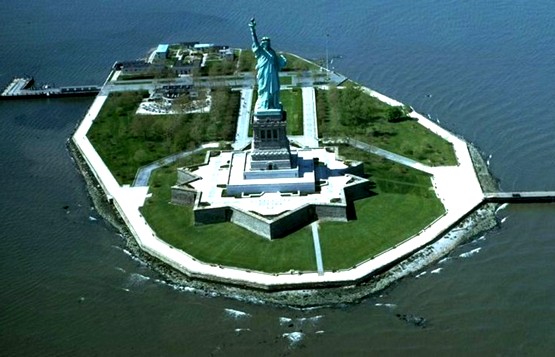 
На деле же монумент, выполняя предназначенные ему функции, фактически стал неким мировым символом воли, символом стремления к освобождению людей от оков рабства и обретения ими особой формы свободы – свободы личности, свободы выбора человеком собственного жизненного пути. 

Когда французский общественный деятель и ученый, яростный поборник отмены рабства Эдуар Рене Лефевр де Лабулэ (1811 – 1883) предложил своему правительству сделать свободолюбивому американскому народу такой подарок, ему и в голову не могло придти, что этот подарок станет мировым символом свободы и демократии. Сегодня – это самая знаменитая скульптура в мире. Кроме того, это самый крупный монумент в истории человечества – 46-метровая женская фигура на 56-метровом пьедестале. «Леди Свобода» – так ласково называют эту статую американцы. Statue of Liberty. «Леди Ли». А Бедлоу-Айленд ныне носит имя «Острова Свободы». 

«Леди» наряжена в тогу – символ республик Древней Греции и Рима. В левой руке она держит скрижаль – Книгу Законов, а в правой – факел, символ Просвещения. Ногами «леди» попирает разорванные цепи – символ тирании. Надпись на скрижали состоит из четырех букв на латинице и римских цифр – «JULY IV MDCCLXXVI». Читается это так: «4 июля 1776» – дата принятия Декларации независимости США. 

Создание Статуи Свободы было заказано Бартольди не случайно. 
Американцам Бартольди был уже известен. Из 35 его скульптур, находящихся по всему миру, три были созданы в США еще до Статуи Свободы: Однако если чуть-чуть заглянуть в прошлое, то можно выяснить, что история знаменитой статуи начинается еще раньше – в июне 1844 года, когда два талантливых инженера – Эмиль Нугье и Морис Кехлин – предложили уже известному тогда специалисту по возведению металлических сооружений Гюставу Эйфелю проект создания 300-метровой металлической башни. И хотя Эйфель не имел ни малейшего представления, кому может понадобиться подобное строение, что-то все-таки подтолкнуло его выкупить проект у инженеров. И интуиция его не подвела. Когда Фредерику Бартольди потребовалась помощь специалиста для решения конструктивных вопросов, он обратился к Эйфелю. 
Одной из самых сложных задач, которые пришлось решать скульптору Фредерику Бартольди, был выбор натурщицы. Разумеется, он не мог и представить себе, что облик этой статуи будет когда-либо обессмертен воплощенным в ней символом Свободы, и, тем не менее, проблема представлялась серьезной: уж больно грандиозным был замысел. Но, в принципе, какие вообще могут возникнуть проблемы у скульптора с выбором натурщицы в Париже, слывущем в XIX веке столицей искусств?! Как ни странно, но отдал предпочтение Бартольди не просто красивой и умной женщине. Он пригласил к себе в студию одну из самых богатых женщин – не только во Франции, но и во всем мире – Изабеллу Бойер, вдову и наследницу всего капитала «мирового короля швейных машинок» Исаака Зингера. Американский флаг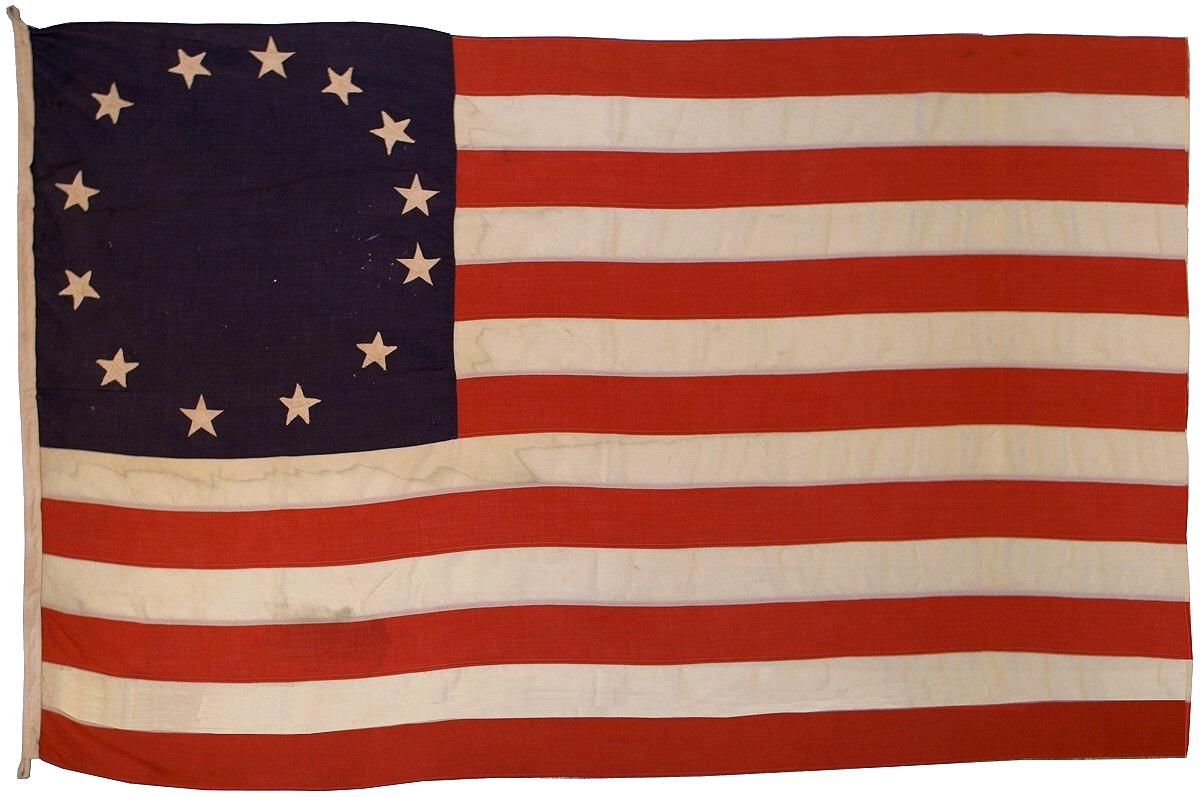 А что не так с флагом?  (мало звёзд.)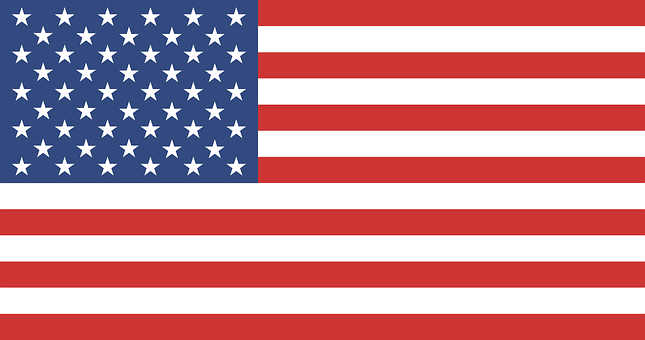 II. Сообщение темы и целей урока. Пробуем сформулировать тему урока. Война за независимость.   Образование СШАГоворя сегодня об образовании США мы с вами должны будем сделать вывод, почему же это государство очень быстро вступило в стадию капиталистических отношений., провозгласило принципы демократии и заняло ведущие позиции в мире сегодня.С темой определились. Обращаю ваше внимание, что на столах лежат листы для оценивания  как групповой работы, так и индивидуальной и графу домашнее задание можно заполнить.Но прежде, чем мы с вами об этом будем говорить, давайте проверим знание вами фактов, предшествующих образованию США.Проверка домашнего задания работ в группах. Работа по группам. Не забывайте заносить данные в листы учёта и контроля2) Работа с сигнальными карточкамиКаждой группе необходимо было придумать 2 утверждения на тему: “Английские колонии в Северной Америке”. Если вы согласны с утверждением, то поднимите  руку,если нет -нет. Утверждение может обсуждаться в группе. После утверждений группы дают верный ответ1 группа.а) Мы утверждаем, что 1607 году в Северной Америке было основано первое английское поселение. (Да) оно называлосьДжеймстаун.б) Мы утверждаем, что английским колониям по “Навигационному акту” 1660 года было разрешено торговать с другими странами. (Нет)2 группа.а) Мы утверждаем, что в 1763 г. английский король разрешил жителям английских колоний переселяться на Запад, за Аллеганские горы. (Нет)б) Мы утверждаем, что в южных колониях распространялось плантационное рабство. (Да).3 группа.а) Мы утверждаем, что английские колонисты жили очень мирно с коренным населением Северной Америки – индейцами. (Нет).б) Мы утверждаем, что в 1750г. английский король разрешил в колониях строительство мануфактур, производство изделий из железа и выделку тканей. (Нет)4 группа.А).Мы утверждаем, что американский штат, где было основано поселение назывался  (Виргиния) (В честь английской королевы Елизаветы).(да)Б)Мы утверждаем, что  остров, на котором теперь расположена центральная часть Нью-Йорка, был «куплен» за набор ножей и бус, стоивших всего 24 доллара(да)В течение урока мы с вами должны заполнить таблицу основных событий Войны за независимостьУчитель:   английские колонисты жили очень не  мирно с коренным населением Северной Америки – индейцамиА что же их не устраивало? Попробуем выявить конфликты, противоречия, которые возникли между колониями и метрополией и привели к началу борьбы за независимость.Составление ментальной картыПричины конфликта между Англией и ее колониями:-Экономические:	1) Недовольство политикой английских властей (гербовый сбор, запрещение на развитие мануфактур); 	2) противоречие между развивающимися капиталистическим укладоми насаждением феодальных порядков.Политические:
	1) зависимость североамериканских колоний от английского правительства; 	2) обострение борьбы между исполнительной властыо( губернатор) и законодательным собранием (конвент)в колониях.Социальные: Широкое распространение идей буржуазного просветительства.Учитель:Конфликт с метрополией.В немалой степени этому способствовала политика английского короля и парламента. В 60-е годы XVIII в. было принято много законов, которые существенно ограничивали свободу экономической деятельности в колониях, в частности, было запрещено занимать земли к западу от Аллегантских гор, были введены запреты на организацию мануфактур, обработку железа, введен гербовый сбор при покупке любого товара. Эти меры призваны были оставить колонии сырьевым придатком Англии и обеспечить за ними роль покупателя английских товаров по завышенным ценам.Понятно, что подобное положение не устраивало местное население, противоречило интересам фермерства, буржуазии и плантаторов.Войны за независимость. Создание Соединенных Штатов Америки.Жители колоний ощутили необходимость в единстве действий. В 1774 г. в Филадельфии собрался Континентальный конгресс, который принял Декларацию, провозглашавшей права человека на жизнь, свободу и собственность и призвал население колоний к бойкоту английских товаров, но не разрыву с Англией..-Что такое конгресс? Запись. Конгресс – это собрание по вопросам международного значенияАнглия понимала, что начинается война. Они были правы .Вооруженная борьба началась 19 апреля 1775 года. Английский отряд получил приказ уничтожить подпольный склад оружия колонистов в городе Конкорде. Во время этой операции англичане убили 8 и ранили 10 колонистов. На обратном пути в Бостон колонисты напали на британских солдат, те понесли большие потери. Так началась война за независимость. Создание регулярной армии поручили богатому виргинскому плантатору Джорджу Вашингтону весной 1775 года.4 июля 1776 года – принятие «Декларации независимости» Автор: Томас Джефферсон.  Эта же дата считается основанием США. Что о нём известно(слова детей)13 апреля 1743 года в семье преуспевающего фермера Виргинии Питера Джефферсона родился первый ребенок – мальчик, названный в честь деда Томасом. Одной из главных черт характера маленького Томаса стала - любознательность. Первый учитель у Томаса появился, когда мальчику было 5 лет. Он был очень способным учеником, и по совету учителя его отдают в частную школу. Мальчик учился очень прилежно и увлеченно. Кроме этого юный Томас считался отличным наездником, метким стрелком и очень любил читать книги.Когда мальчику исполнилось 14 лет, его отец умер. До глубокой старости он не мог забыть о постигшем его потрясении. В лице отца он потерял своего главного руководителя и советчика, в котором он так нуждался. Как старшему сыну, Томасу предстояло унаследовать большую часть владений отца. И он оказался перед выбором – посвятить себя хозяйству или продолжать образование. Но предсмертная воля отца гласила, что он должен учиться.И Томас сделал выбор в пользу обучения. И он сделал все, чтобы его родные никогда не пожалели об этом. Он учился увлеченно, настойчиво, даже в свободные от лекций дни он строго соблюдал составленное им самим расписание. Занятиям отводилось пятнадцать часов в сутки! Его лучший друг Нейдж отмечал, “Томас так и стремился ускользнуть даже от лучших друзей к своим книгам”.Также важное место он уделял прогулкам, спортивным упражнениям. Чтобы предупредить простуду, он каждое утро опускал ноги в холодную воду. Данному правилу он следовал всю жизнь. Вот какая у человека была сильная воля!Никогда и никто не слышал от него жалоб на усталость. Своим детям он говорил: “Привычка к труду, - может быть выработана только в молодые годы!”.В 20 лет Томас Джефферсон поступил на работу в юридическую контору, и становиться прекрасным адвокатом.В 24 года - выиграл свое первое дело в суде. В своей защитительной речи Томас Джефферсон точно сказал: “По законам природы мы все рождены свободными!”. Эта идея владела умом Джефферсона с юных лет и впоследствии стала одной из основополагающих в его политической и общественной деятельности.Свою политическую деятельность он начал в 27 лет – став депутатом законодательной палаты от Виргинии, а потом представлял свою колонию на II Континентальном Конгрессе, где ему поручили составить Декларацию независимости. За несколько дней она была написана и 4 июля 1776 года - принята. Во время войны он становиться губернатором Виргинии, собирает ополчение и разрабатывает операцию, которая приводит к полному разгрому английских войск на юге. Томаса Джефферсона и Бенджамина Франклина Конгресс отправляет во Францию, для заключения союзного договора. И Франция предоставляет военную помощь молодому государству.После войны за независимость, в 1789 г. Томас Джефферсон становиться министром иностранных дел. Находясь в этой должности, он отдает предпочтение торговой политике и политике невмешательства в дела европейских государств. Он говорил: “Мы должны извлечь выгоды из глупостей Старого Света. Европа должна воевать, а мы – укрепляться”. При его участии создавалась Конституция и Билль о правах.В 53 года Т. Джеффервсон балатируется на пост президента, но до победы ему не хватило 4 голоса и он становиться вице-президентом США.А в 58 лет он становиться 3 президентом США. На этот пост он выбирался дважды.Томас Джефферсон умер в возрасте 83 лет.Его вклад в дело борьбы за независимость и становление США очень велик. Томас Джефферсон зарекомендовал себя не только как выдающийся политический деятель, но и как дипломат, и, самое главное, как законотворец.Учитель. Документ, составленный Т. Джефферсоном, называется - Декларация независимости США. Она была принята 4 июля 1776 года на заседании II Континентального Конгресса в Филадельфии. Декларация — это официальный документ, содержащий важные положения.(Запишем их на доске)ответив на ряд вопросов. Работа с учебником- стрИспользуя технику «Речевого образца» ученики заполняют схему.ДекларацияУчитель.  скажите, от чьего имени была написана Декларация независимости? (от имени народа).Положение о народном суверенитете- Какой принцип провозглашался в Декларации? (В Декларации провозглашался принцип народного суверенитета - власть должна исходить от народа).Источник власти-народТ.е США отделяются от АнглииУчитель. Документ, составленный Т. Джефферсоном, называется - Декларация независимости США. Она была принята 4 июля 1776 года на заседании II Континентального Конгресса в Филадельфии. Это день независимости СШАУчитель. Но до полной победы американцев в войне было еще далеко. Военные действия развернулись главным образом на севере страны.С большими трудностями столкнулся Дж. Вашингтон при создании регулярной армии. Как когда-то Кромвель , он наводил дисциплину твёрдой рукой Видеоролик(гражданская война в США)В армии не хватало оружия. Бывало, что на троих приходился один мушкет. Патриоты даже сбросили и расплавили свинцовую статую короля Великобритании и говорили: “Пусть англичане попробуют пули, выплавленные из их короля”.Солдаты были плохо обучены. Ведь из кого состояла американская армия – из фермеров, наемных рабочих, предпринимателей, купцов, которые не были знакомы с военной тактикой ведения боя. А с кем им приходилось сражаться – с хорошо обученной и вооруженной, профессионально руководимой британской армией.Армия колонистов плохо снабжалась продуктами и одеждой, от болезней умерло столько же солдат, сколько погибло в боях.Д. Вашингтон писал в Конгресс: “У солдат нет ни хорошей одежды, чтобы прикрыть наготу, ни одеял, чтобы подстелить под себя, ни башмаков, отчего пути всех походов отмечены кровавыми следами их ног”.Переломный момент наступил в битве у Саратоги, когда в октябре 1777 года английская армия была окружена и капитулировала.В 1783 году между США и Англией подписан равноправный мирный  договор , в котором Англия признавала   независимость Соединённых Штатов.Война закончилась, а это, значит, исчезла причина, по которой все 13 штатов были вместе. Территории, где проходили военные действия, нужно было восстанавливать, необходимо было вернуть долги всем странам, которые оказывали помощь. Поэтому в большинстве штатах налоги, взимаемые с населения, повышались. Это не нравилось американцам. В некоторых штатах даже прошли массовые движения протеста. Все это подтолкнуло к принятию закона, который, с одной стороны создавал сильную центральную власть, объединившую 13 колоний, а с другой стороны гарантировал права и свободы граждан США.Итоги и значение Войны за независимость.По своему значению и характеру Война за независимость была национально освободительной, так как она покончила с зависимостью колоний от власти короля и английской аристократии. В то же время она являлась и революцией, поскольку установила республиканский строй и произвела другие коренные преобразования. Война за независимость уничтожила все препятствия в развитии промышленности и торговли, открыла простор свободной конкуренции внутри страны, инициативе, активности, предприимчивости в экономической жизни. После войны в США начало развиваться капиталистическое хозяйство, создались условия для промышленного переворота. Однако рабство негров в южных штатах ещё сохранялось, индейцев по-прежнему сгоняли с их земли, жизнь многих бедняков оставалась тяжёлой.Источниками Конституции США явились идеи французских Просветителей, и прежде всего Монтескьё. Вдохновителем создания этого документа был Дж. Мэдисон, его стали называть «философом американской Конституции».В мае 1787 г. в Филадельфии специальное собрание представителей штатов (Учредительный конвент) выработало Конституцию США (от лат. constitutio — устройство). Конституция США (небольшая историческая справка)Где хранился главный закон США? В тот момент, когда была принята Конституция этой страны, ее столицей была Филадельфия. Именно поэтому оригинал главного закона страны с самого момента его принятия хранился именно там. Место хранения Конституции было изменено в 1814 году, в связи с началом войны с Великобританией. В то время, когда британская армия уже сожгла Вашингтон и быстрыми темпами приближалась в Филадельфии, оригинал Конституции перевезли в штат Вирджиния, в Лисбург. Только в 1952 году главный документ страны был отправлен в Вашингтон, здесь, в помещении Национальных Архивов, Конституция хранится до сих пор.
У вас на столах лежат копии оригинала Конституции, с которой мы будем работать, к  сожалению они на английском языке. Нам нужна помощь английской группы.(Работа с оригиналом на английском языке и параллельном переводе на русский язык)Опорный конспект по КонституцииКонституция США.- конституция закрепляла республиканский строй и превращала США в федерацию- Штаты сохранили за собой многие права, но вопросы, касающиеся государства, передавались федеральному правительству, которое ещё занималось1) решением финансовых вопросов2) составлением общих законов3) осуществление контроля за их исполнением4) внешняя политика5) оборона- Конституция предусматривала разделение властей на: судебную, исполнительную и законодательную.- Во главе исполнительной власти стоял президент, избираемый на 4 года и наделённый широкими полномочиями:1) командовал армией2) заключал международные договоры3) назначал высших чиновников- Что предлагалось делать на случай, если президент заболеет или умрёт?                                    (вводился пост вице- президента)- Высшим законодательным органом стал Конгресс США, состоящий из двух палат:– верхней (Сенат) - нижней (Палаты представителей) . В Сенат избирали по 2 представителя от каждого штата, а в Палату- депутаты избирались пропорционально численности населения штата.- Каковы же функции Сената?1) утверждал  назначения на высшие государственные посты2) решал вопросы  внешней политики3) мог судить высших государственных служащих, вплоть до президента- Каковы функции Палаты?1) обсуждала законопроекты2) утверждала бюджет3) устанавливала налоги- Конгресс получил право чеканить монеты, вводить пошлины, регулировать торговлю. Набирать армию- Высшим судебным органом был Верховный суд, который состоял из пожизненно назначенных президентом юристов.- Правом голоса обладали мужчины. Достигшие 21 года, белые, имелся имущественный цензТак в США установилась демократическая президентская республика, в которой должны были действовать политические права и законность. Конституция стала первым документом своего времени, в основу которого легли достижения передовой общественной мысли.- Но в Конституции не были записаны права и свободы граждан США. Поэтому она была дополнена “Биллем о правах” - это 10 поправок к основному закону Дж. Мэдисон внёс решающий вклад в подготовку поправок. Билль о правах – это основной документ, гарантирующий права и свободы граждан. Народу США предоставлялись: свобода слова, собраний и выбор религии, неприкосновенность личности и жилища.- Билль о правах был использован при разработке Всеобщей Декларации прав человека, принятой ООН 10 декабря 1948 года. Поэтому 10 декабря – Всемирный день защиты прав человека.3.Закрепление Установите соответствие между датой и событием:КлючОбратимся к основным датам урока, сверим их. В ваших кейсах есть ответы.Вывод: Политика Англии по отношению к своим колониям тормозила их экономическое и политическое развитие, препятствовало распространению капитализма и идей просвещения.13 английских колоний объединившись выступили против метрополии и объявили ей войну за независимость, которую выиграли. В результате появилось новое государство США.Которое очень быстро вступило в стадию капиталистических отношений., провозгласило принципы демократии и заняло ведущие позиции в мире сегодня. Доказательства чего мы сегодня обсудили.Группы мне бы хотелось услышать комплименты и пожелания группам(техника формирующего оценивания) Поработайте с оценочными листами и сдайте их, выступающим-оценкиВсем остальным по итогам проверкиУрок закончен, до свидания. Д/З работа с документами.СобытиеДатаРезультатдатасобытиеА) 1620 г.
Б) 1775—1783 гг.
В) 1776 г.
Г) 1777 г.
Д) 1773 г.1. Война за независимость.
2. «Бостонское чаепитие».
3. Прибытие пилигримов к мысу Код. 
4. Принятие Декларации независимости.
5. Битва при Саратоге.АБВГД31452СобытиеДатаРезультатПервый Конгресс1774 г. Принятие декларации о правах и свободах человека.Сражение у г. Конрод1775 г.Англичане понесли потери и отступили.Второй конгресс1776 г.Принятие Декларации о независимости США.Битва у Сароги1777 г.Английская армия окружена и капитулировала.Битва под г. Йоргтауном1781 г.Основные силы англичан сдались американцамПодписание мирного договора1783 г.Англия признала независимость СШАКонституция США1787 г. США стало федерацией с центральным правительством.